18.05.– 29.05.2020.          Dabaszinātņu mācību joma           PII “Varavīksne”                grupa “Bitīte”Bērna vārds, uzvārds: ________________________________________________________Sarindo sēriju kartītes pareizā secībā. Pamato savu izvēli.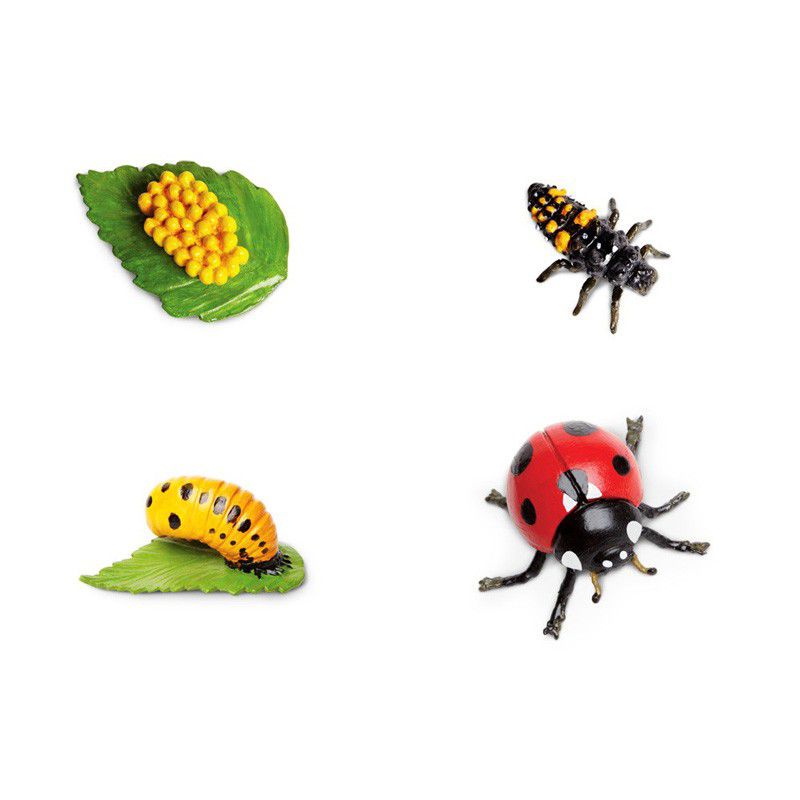 18.05.– 29.05.2020.          Dabaszinātņu mācību joma           PII “Varavīksne”                grupa “Bitīte”Bērna vārds, uzvārds: ________________________________________________________Novēro tuvākajā apkārtnē sastopamās dzīvās būtnes, uzraksti novēroto dzīvo būtņu nosaukumus (attēliem ilustratīva nozīme).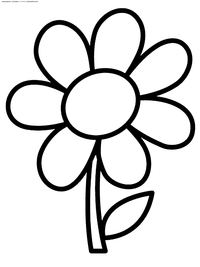 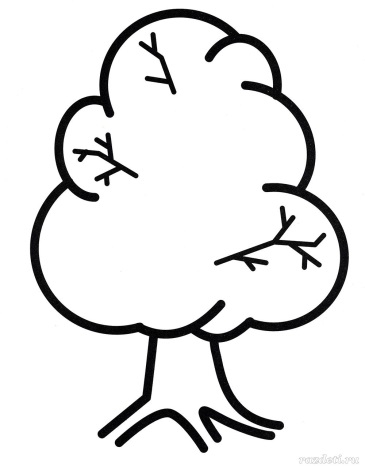 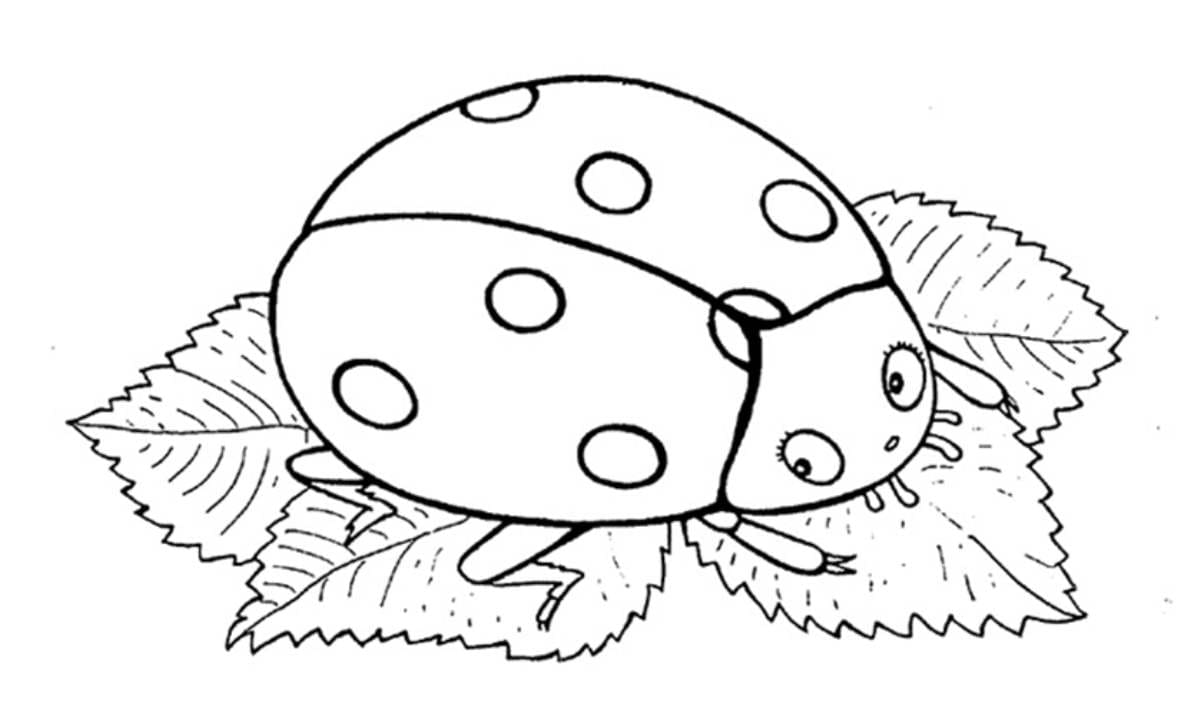 …………………………………………………………                    …………………………………………………………..                          ………………………………………………………………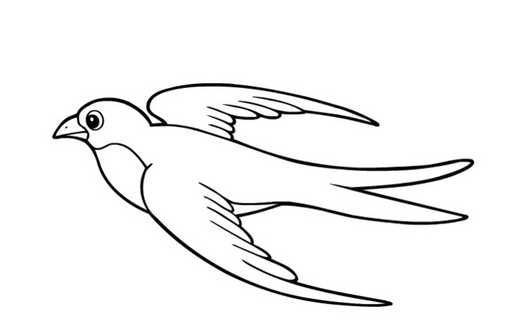 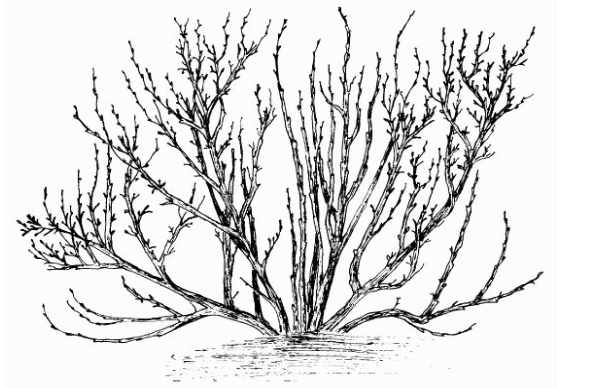 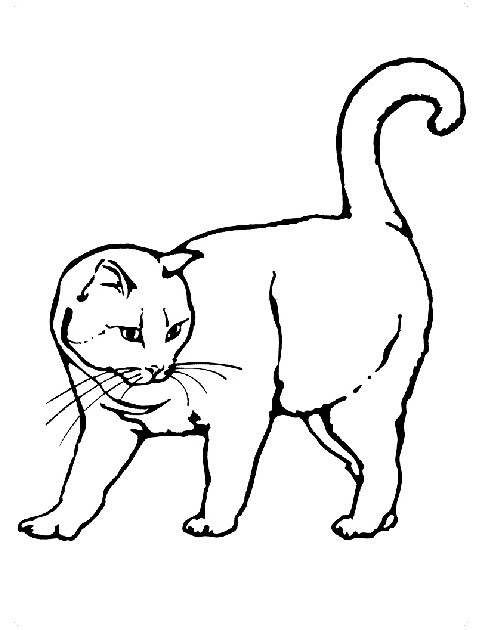 	
………………………………………………………………..                  …………………………………………………………                         ……………………………………………………………….18.05.– 29.05.2020.          Dabaszinātņu, Mākslas, Valodas mācību joma           PII “Varavīksne”                grupa “Bitīte”Bērna vārds, uzvārds: ________________________________________________________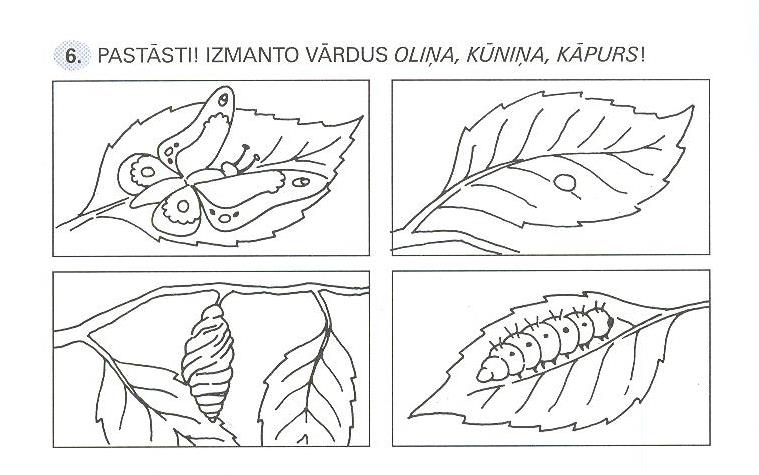 Izkrāso, izgriez un saliec secīgi dzīves ciklu.18.05.– 29.05.2020.          Matemātikas mācību joma           PII “Varavīksne”                grupa “Bitīte”Bērna vārds, uzvārds: ________________________________________________________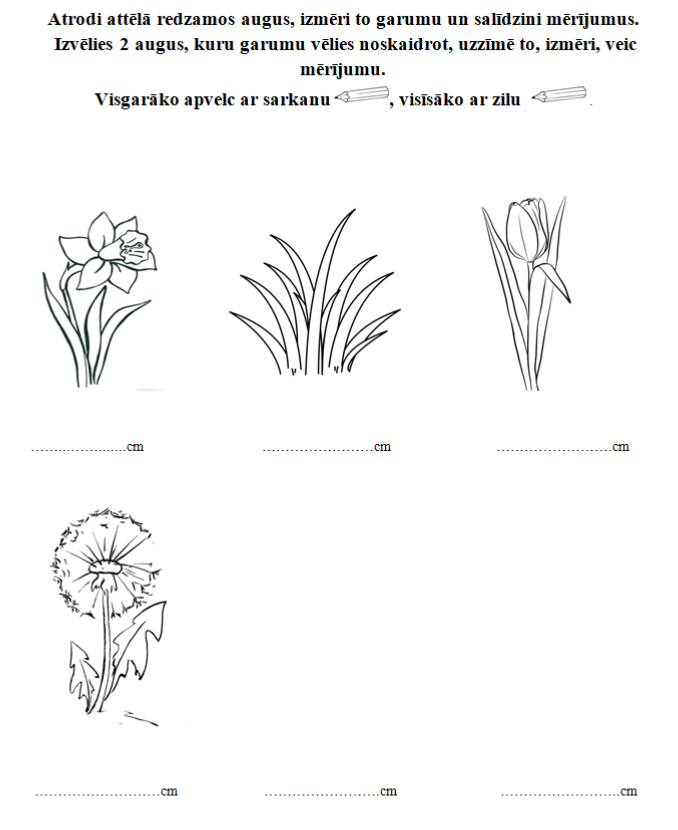 18.05.– 29.05.2020.          Matemātikas mācību joma           PII “Varavīksne”                grupa “Bitīte”Bērna vārds, uzvārds: ________________________________________________________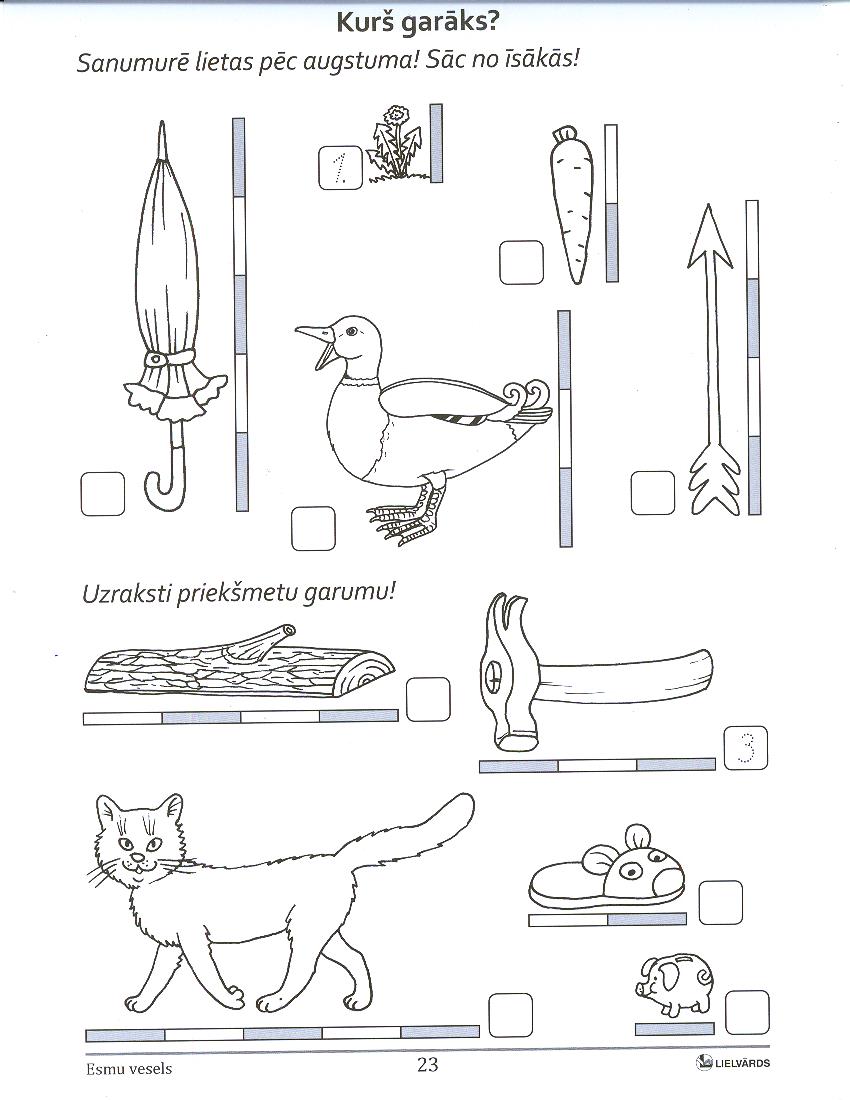 	18.05.– 29.05.2020.          Matemātikas mācību joma           PII “Varavīksne”                grupa “Bitīte”Bērna vārds, uzvārds: ________________________________________________________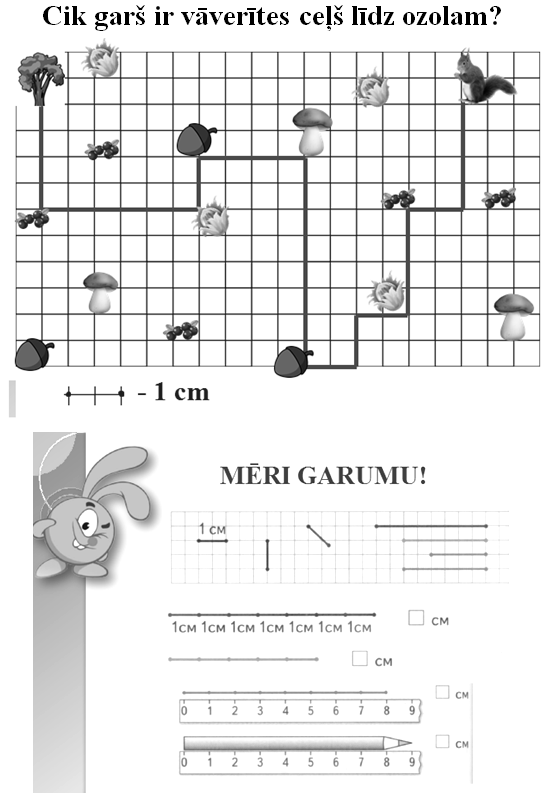 18.05.– 29.05.2020.          Matemātikas mācību joma           PII “Varavīksne”                grupa “Bitīte”Bērna vārds, uzvārds: ________________________________________________________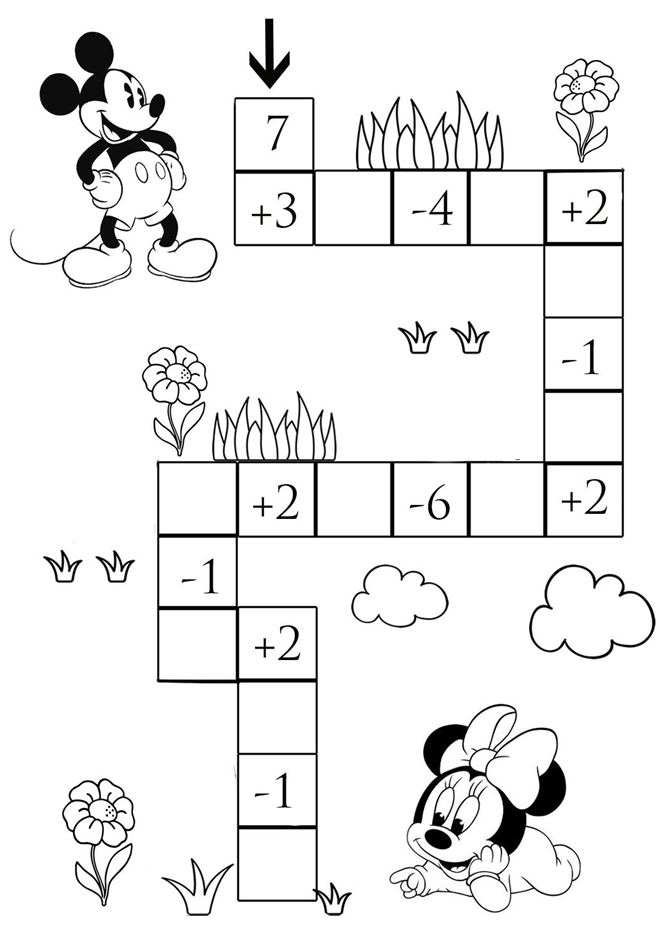 18.05.– 29.05.2020.          Matemātikas mācību joma           PII “Varavīksne”                grupa “Bitīte”Bērna vārds, uzvārds: ________________________________________________________Risini matemātiskās darbības 20 apjomā.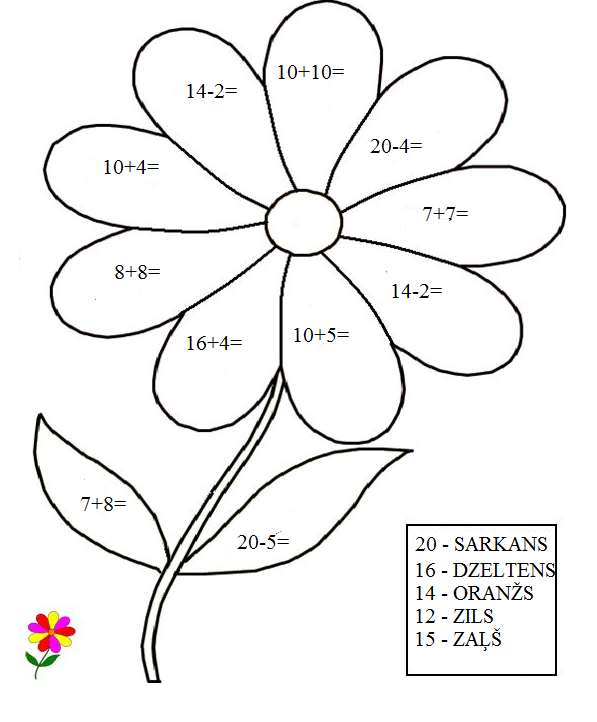 18.05.– 29.05.2020.          Matemātikas mācību joma           PII “Varavīksne”                grupa “Bitīte”Bērna vārds, uzvārds: ________________________________________________________Risini matemātiskās darbības 20 apjomā.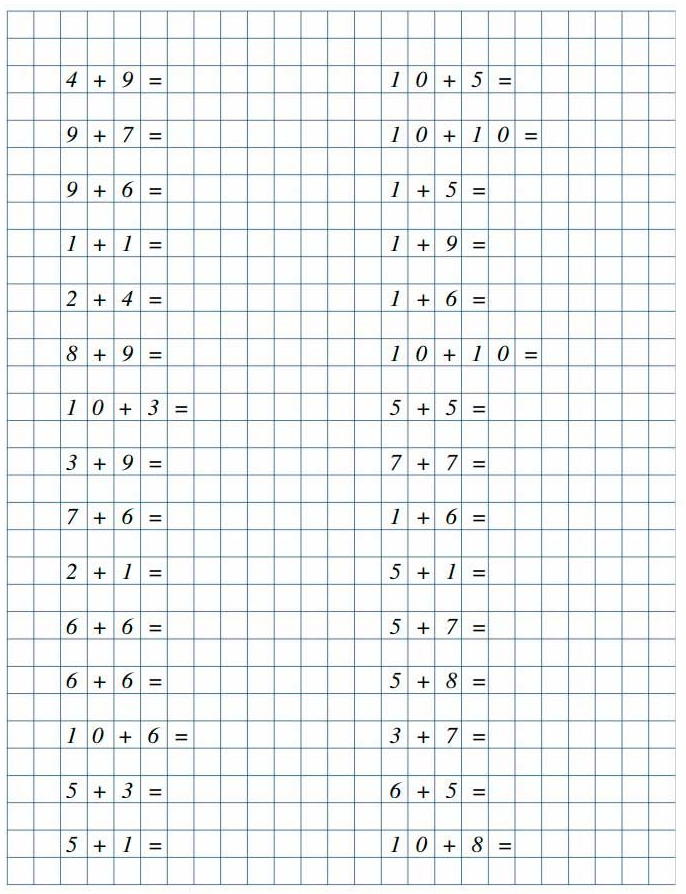 18.05.– 29.05.2020.          Valodas mācību joma           PII “Varavīksne”                grupa “Bitīte”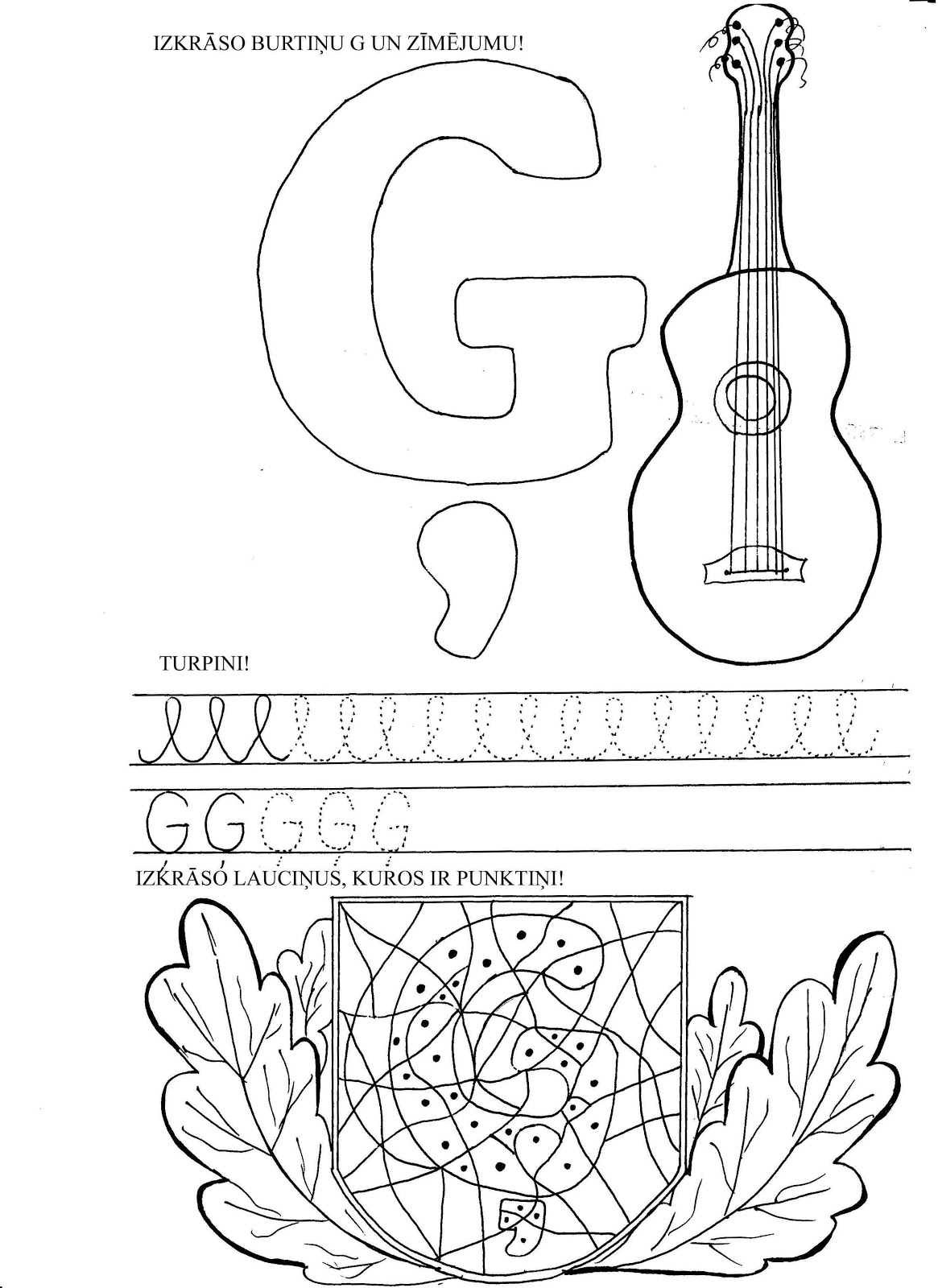 Bērna vārds, uzvārds: ________________________________________________________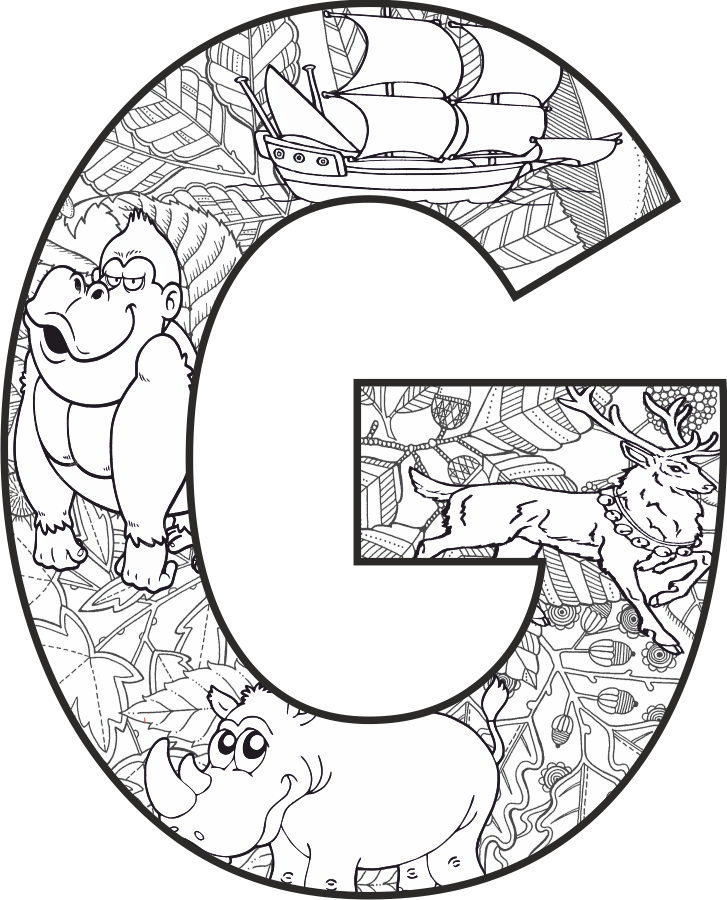 18.05.– 29.05.2020.          Valodas mācību joma           PII “Varavīksne”                grupa “Bitīte”Bērna vārds, uzvārds: ________________________________________________________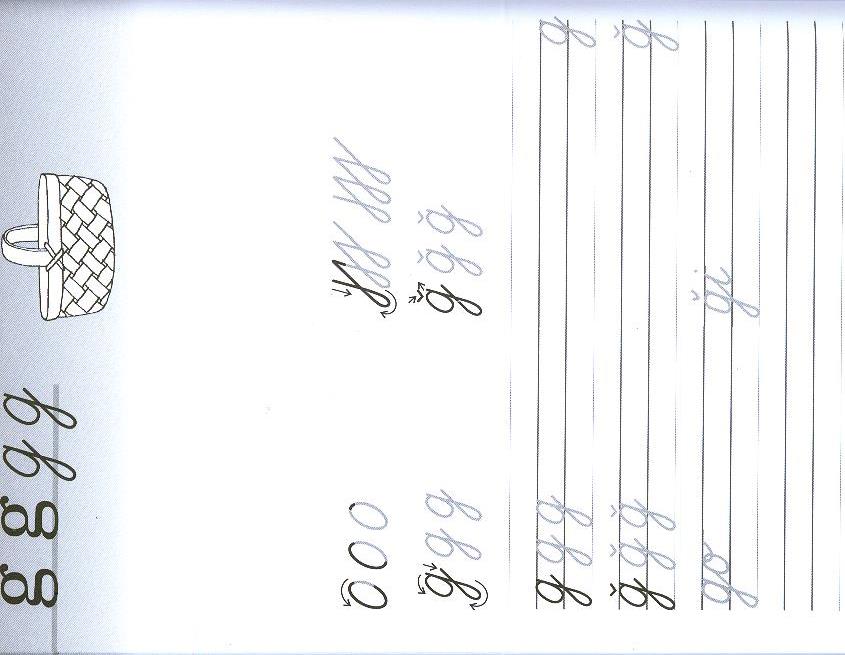 18.05.– 29.05.2020.          Valodas mācību joma           PII “Varavīksne”                grupa “Bitīte”Bērna vārds, uzvārds: ________________________________________________________18.05.– 29.05.2020.          Valodas mācību joma           PII “Varavīksne”                grupa “Bitīte”Bērna vārds, uzvārds: ________________________________________________________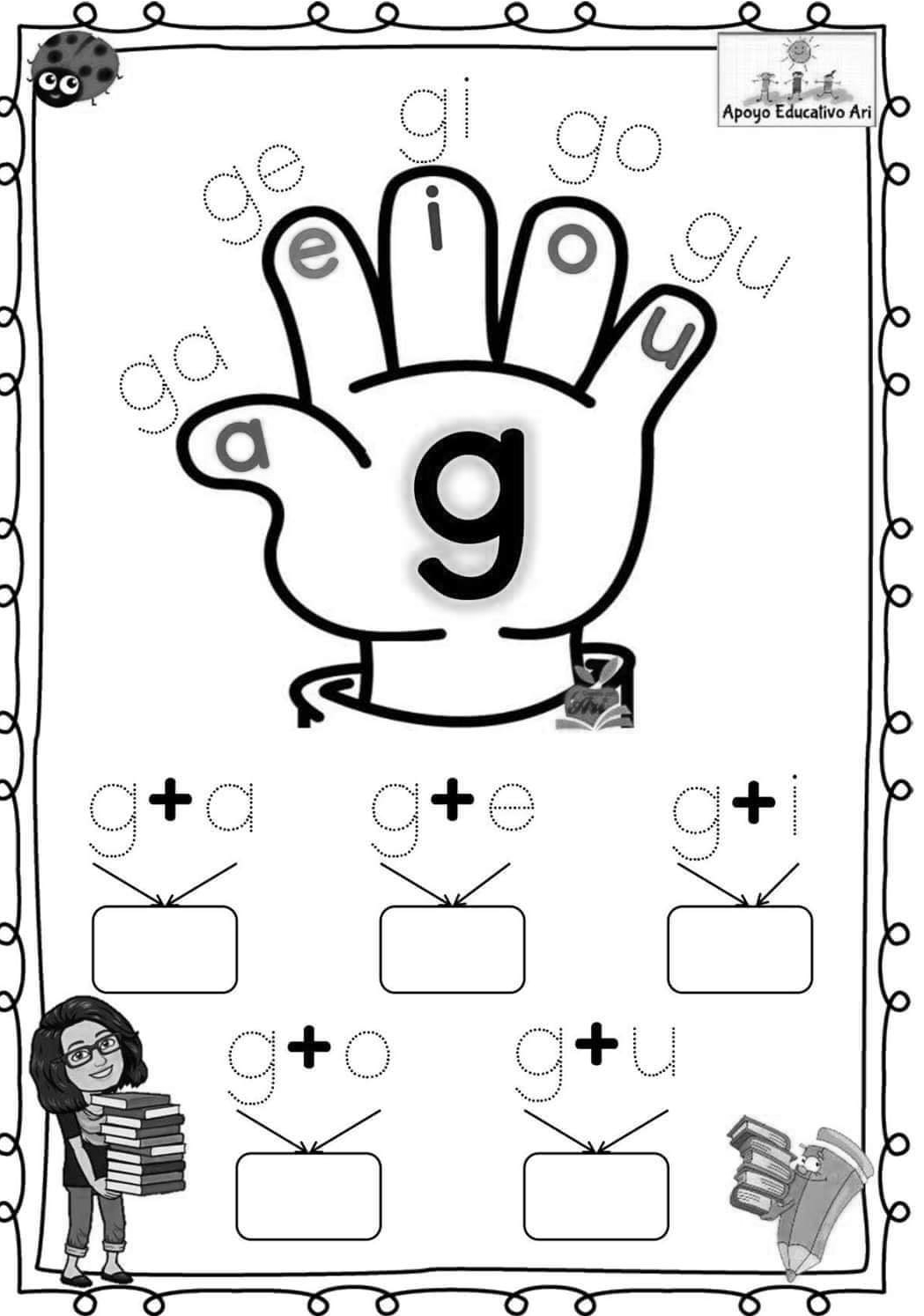 18.05.– 29.05.2020.          Kultūras mācību joma           PII “Varavīksne”                grupa “Bitīte”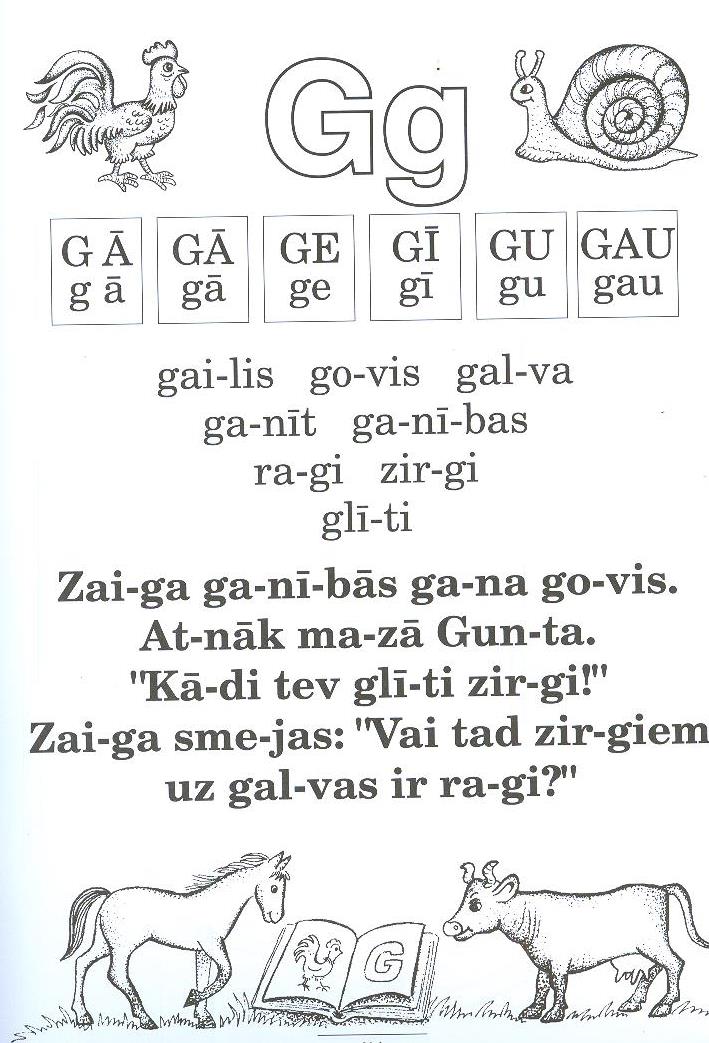 Bērna vārds, uzvārds: ________________________________________________________LASAI PA ZILBĒM18.05.– 29.05.2020.          Valodas joma           PII “Varavīksne”                grupa “Bitīte”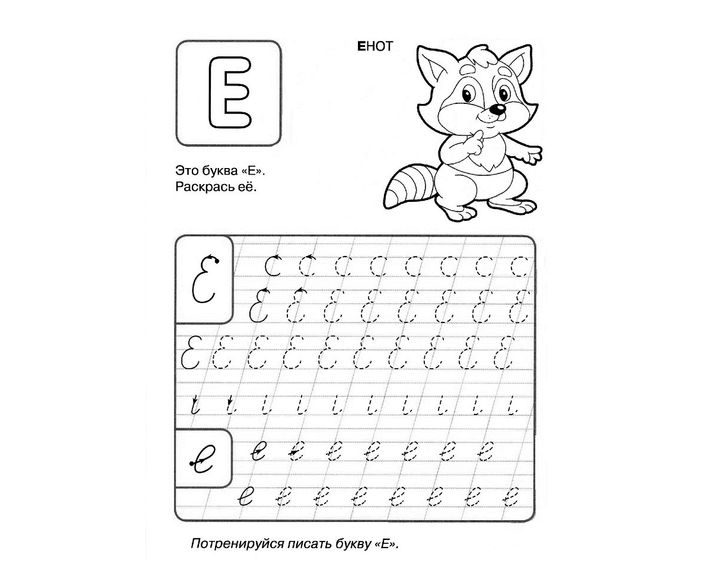 Bērna vārds, uzvārds: ________________________________________________________18.05.– 29.05.2020.          Valodas joma           PII “Varavīksne”                grupa “Bitīte”Bērna vārds, uzvārds: ________________________________________________________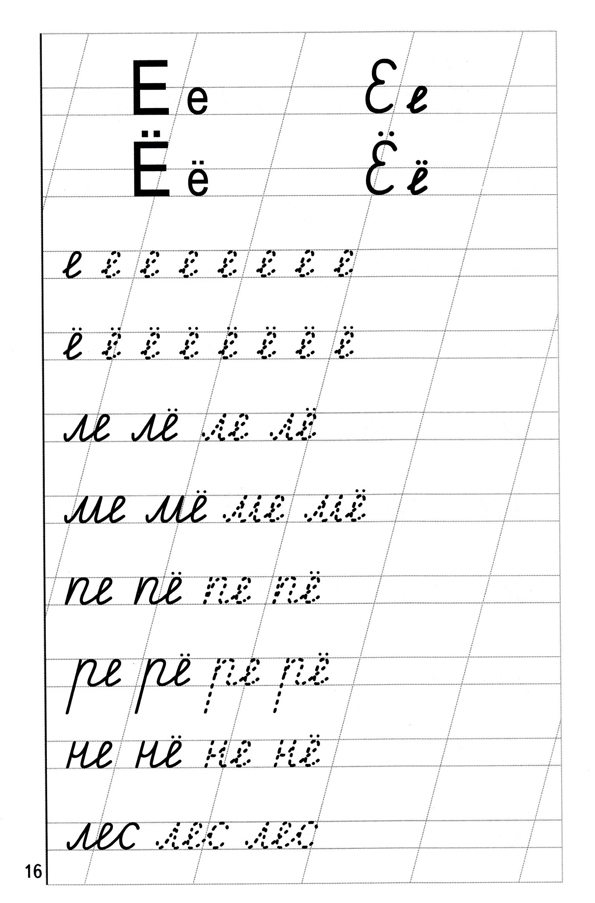 18.05.– 29.05.2020.          Valodas joma           PII “Varavīksne”                grupa “Bitīte”Bērna vārds, uzvārds: ________________________________________________________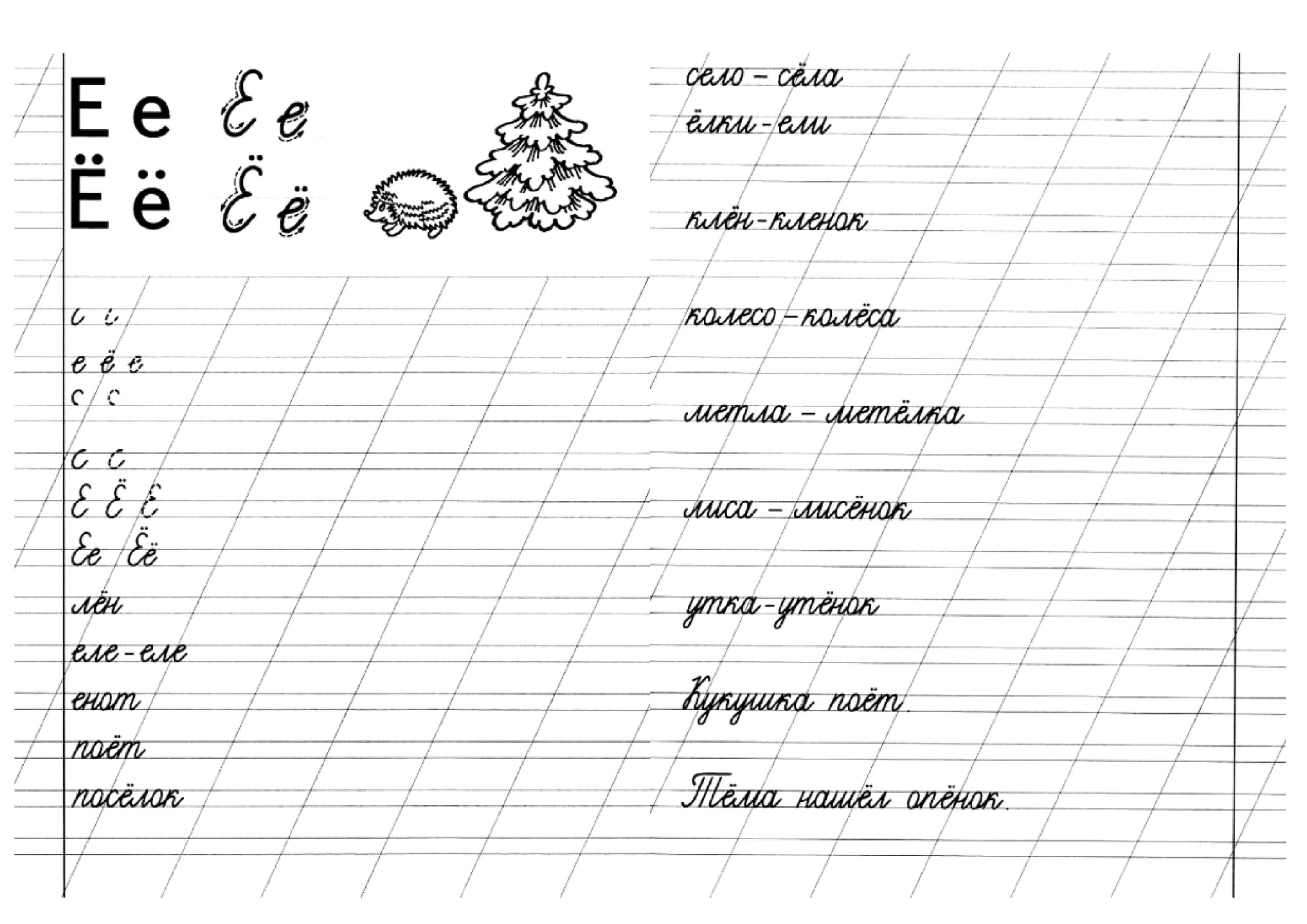 18.05.– 29.05.2020.          Tehnoloģiju mācību joma           PII “Varavīksne”                grupa “Bitīte”Bērna vārds, uzvārds: ________________________________________________________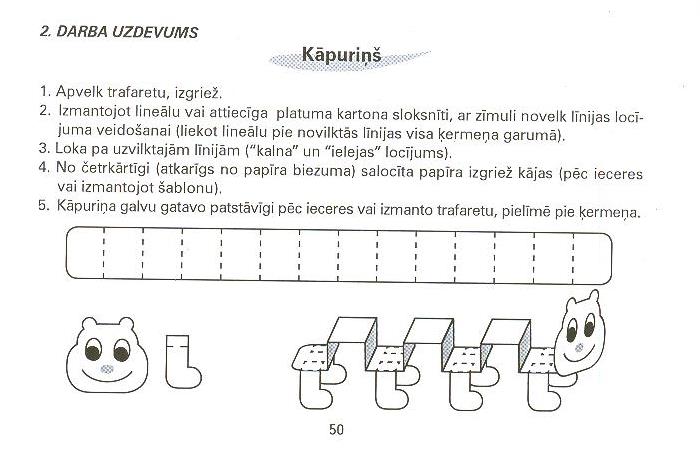 18.05.– 29.05.2020.          Kultūras izpratnes un pašizpausmes mākslā mācību joma           PII “Varavīksne”                grupa “Mārīte”Bērna vārds, uzvārds: ________________________________________________________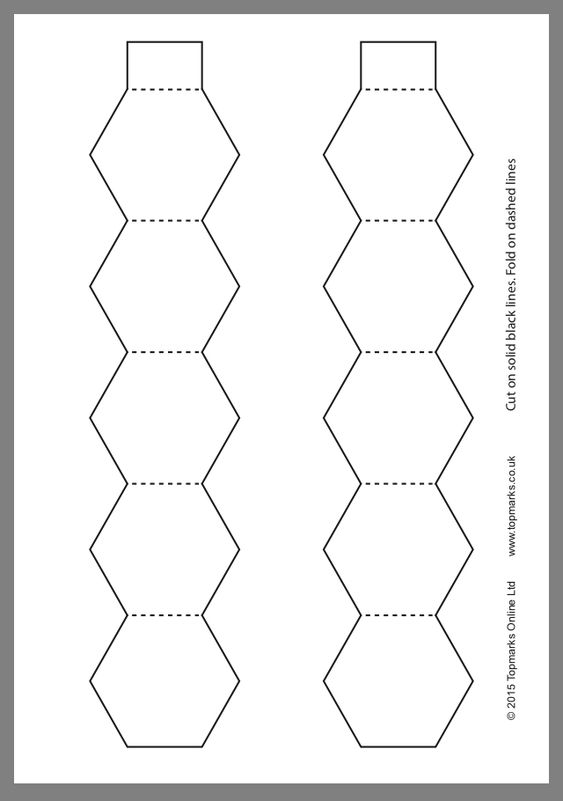 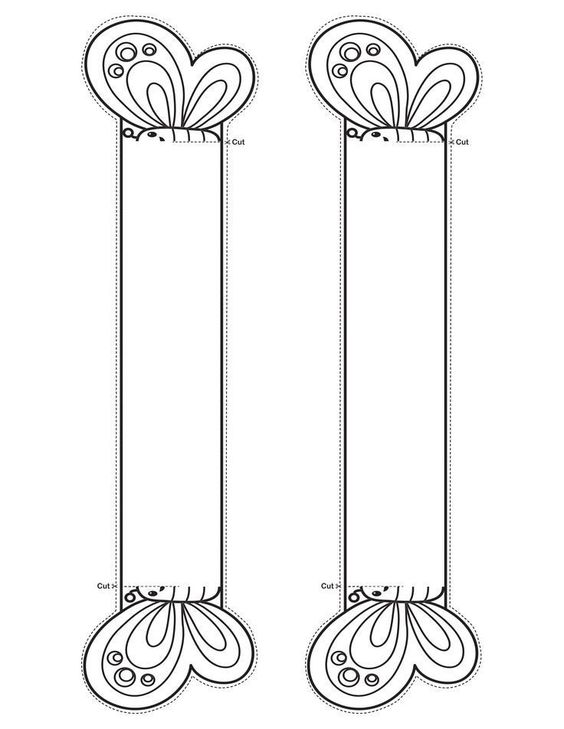 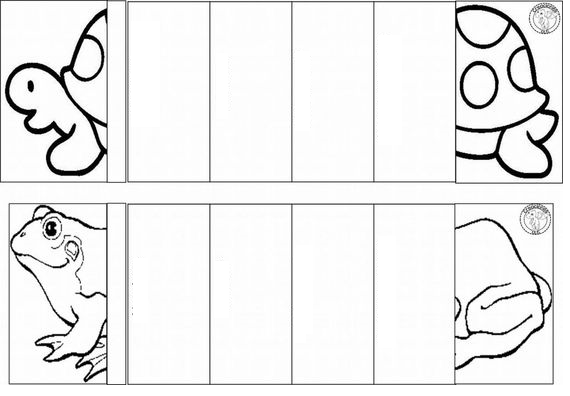 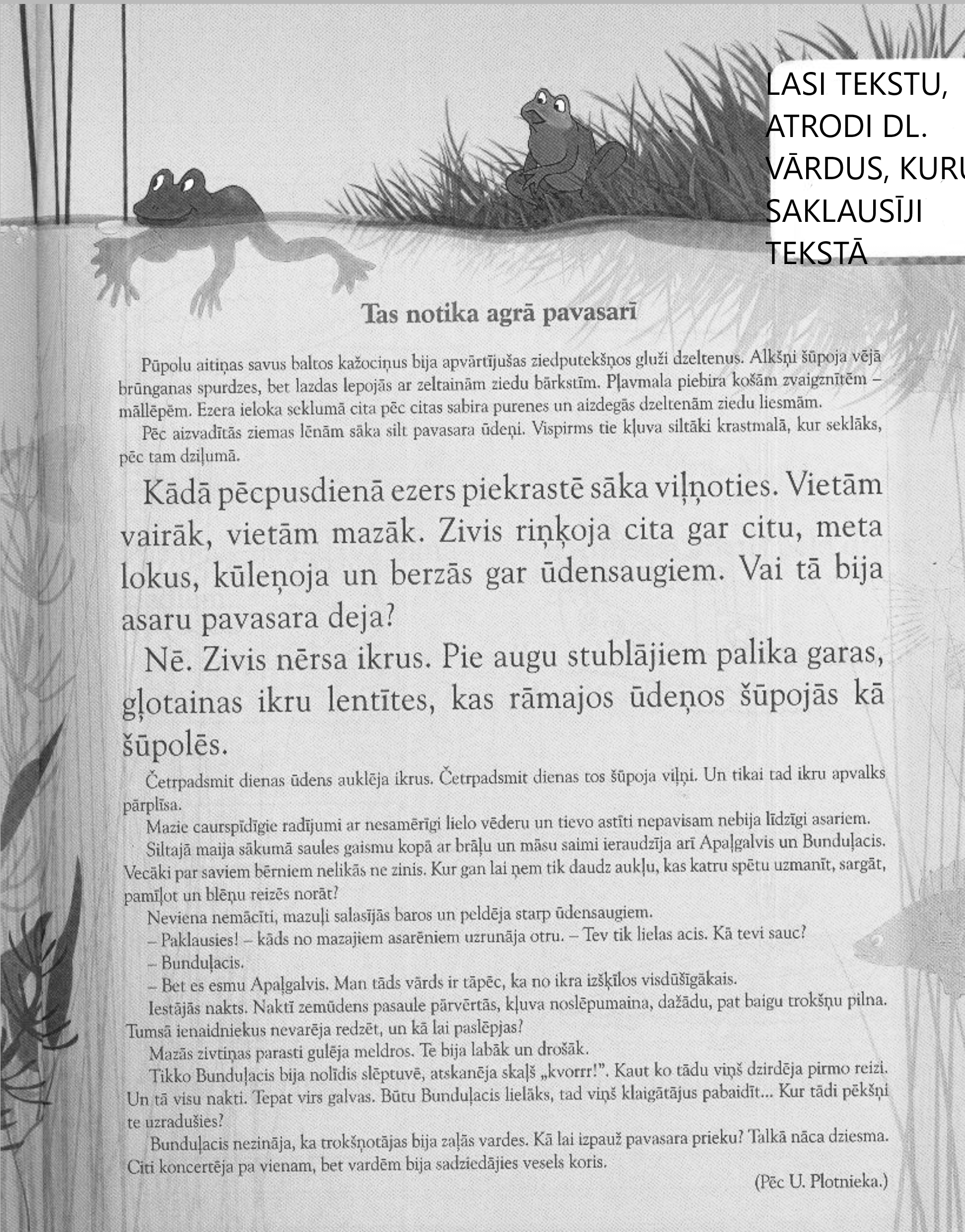 18.05.– 29.05.2020.          Kultūras mācību joma           PII “Varavīksne”                grupa “Mārīte”Bērna vārds, uzvārds: ________________________________________________________ APVELC VĀRDUS, KURUS SAKLAUSĪJI TEKSTĀ “TAS NOTIKA AGRĀ PAVASARĪ”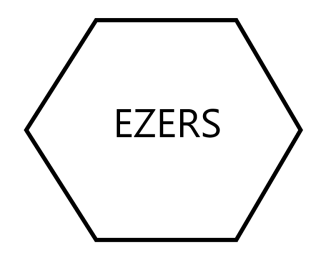 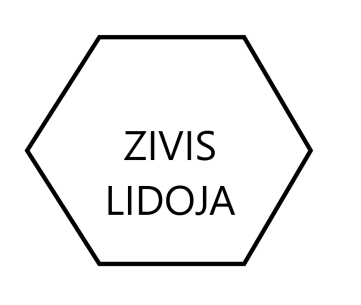 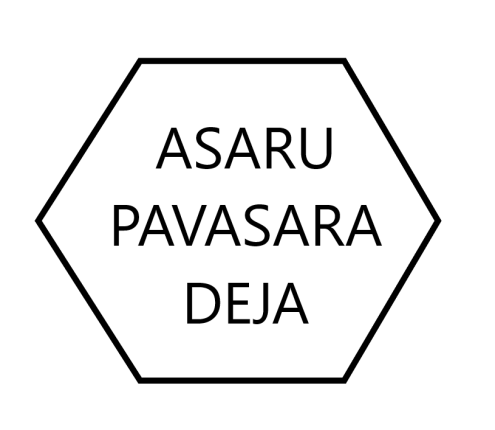 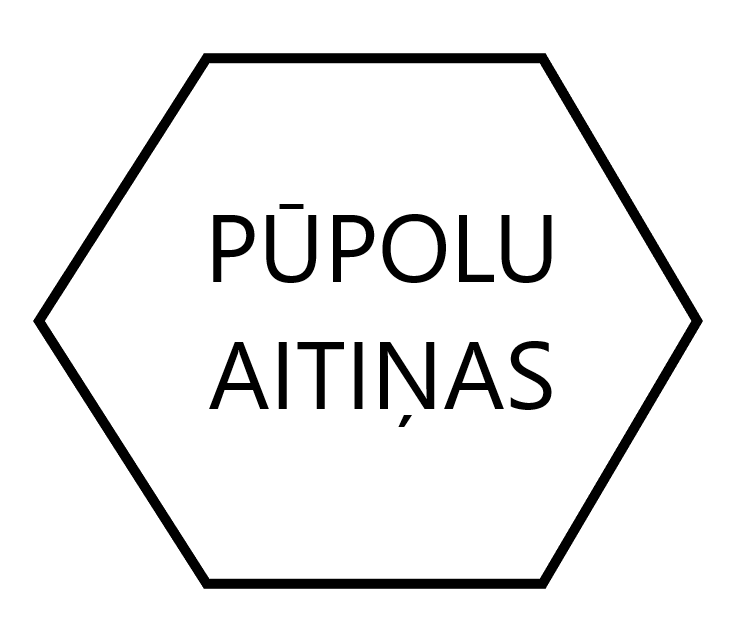 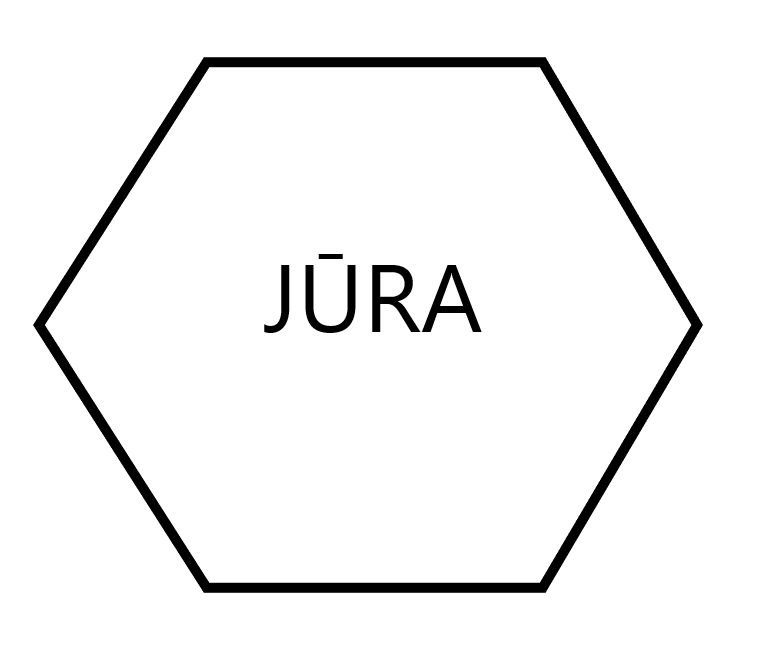 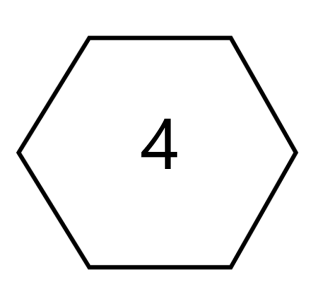 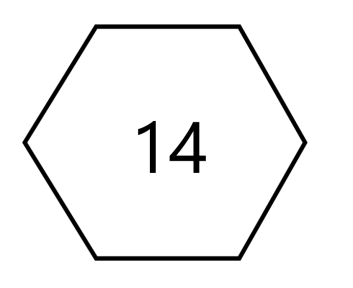 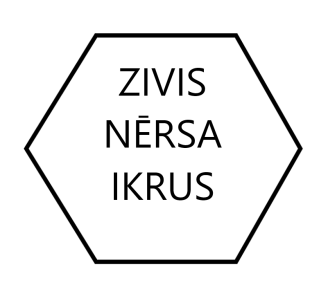 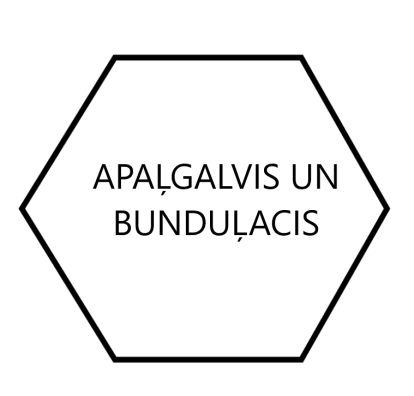 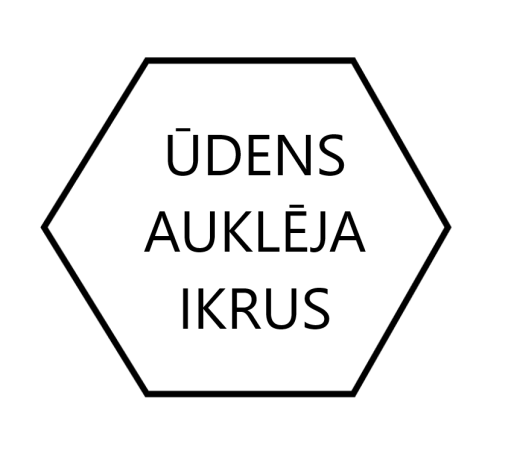 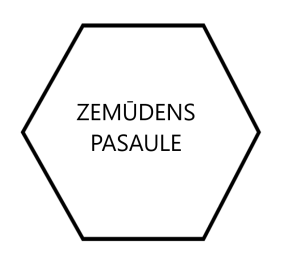 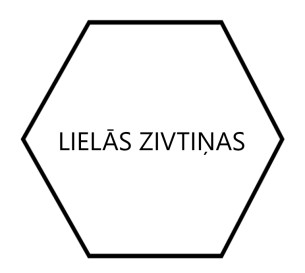 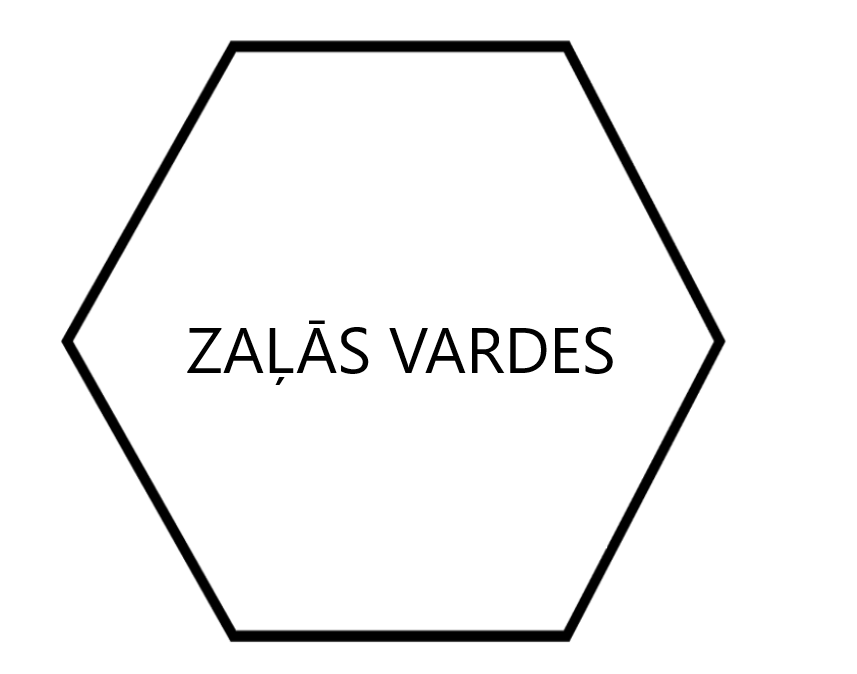 